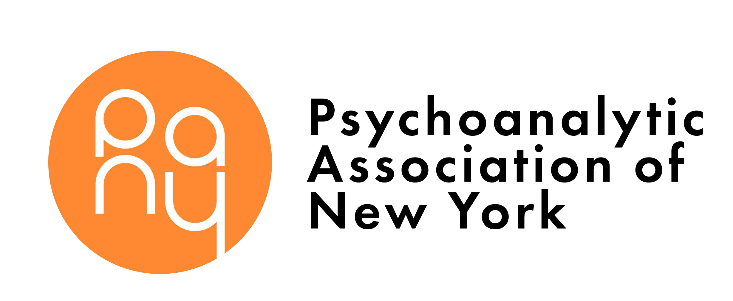 How to submit registration and payment:Online:Complete online enrollment form and payment at Or Email this completed form and curriculum vitae to pany@nyulangone.org or fax to 646-754-9540.To make $320 deposit payment, use PAYPAL or ZELLE PAYMENTS, SEND TO pany@nyulangone.orgBy mail: N/APlease note during this time period we are not accepting mailed enrollment forms or paymentIf you do not receive a phone call or email that we received your enrollment form within 2 weeks of submission, please contact PANY at 646-754-4870.The balance of $250 is due on November 15.PRELUDE TO TRAINING ENROLLMENT FORM(rev. 7/18/20)	P: 646-754-4870Email: pany@nyulangone.orgPRELUDE TO TRAINING ENROLLMENT FORM(rev. 7/18/20)	P: 646-754-4870Email: pany@nyulangone.orgPRELUDE TO TRAINING ENROLLMENT FORM(rev. 7/18/20)	P: 646-754-4870Email: pany@nyulangone.orgPRELUDE TO TRAINING ENROLLMENT FORM(rev. 7/18/20)	P: 646-754-4870Email: pany@nyulangone.orgPRELUDE TO TRAINING ENROLLMENT FORM(rev. 7/18/20)	P: 646-754-4870Email: pany@nyulangone.orgPRELUDE TO TRAINING ENROLLMENT FORM(rev. 7/18/20)	P: 646-754-4870Email: pany@nyulangone.orgPRELUDE TO TRAINING ENROLLMENT FORM(rev. 7/18/20)	P: 646-754-4870Email: pany@nyulangone.orgPERSONAL INFORMATIONPERSONAL INFORMATIONPERSONAL INFORMATIONPERSONAL INFORMATIONPERSONAL INFORMATIONPERSONAL INFORMATIONPERSONAL INFORMATIONName:Name:Name:Name:Degree:Degree:Degree:Date of Application:Date of Application:Date of Application:Date of Application:Date of Application:Date of Application:Date of Application:HOMEAddress: City/State/Zip:Address: City/State/Zip:HOMETelephone:Telephone:Telephone:Telephone:Fax:Fax:HOMEEmail:Email:Email:Email:Cell:Cell:PRIVATE OFFICEAddress: City/State/Zip:Address: City/State/Zip:PRIVATE OFFICETelephone:Telephone:Telephone:Telephone:Fax:Fax:PRIVATE OFFICEEmail:Email:Email:Email:Email:Email:INSTITUTIONAL EMPLOYMENTAddress: City/State/Zip:Address: City/State/Zip:INSTITUTIONAL EMPLOYMENTTelephone:Telephone:Telephone:Telephone:Fax:Fax:INSTITUTIONAL EMPLOYMENTEmail:Email:Email:Email:Email:Email:Gender:Gender:Date of Birth:Date of Birth:Date of Birth:Date of Birth:Citizenship:Nondiscrimination PolicyPANY admits training candidates of any race, color, national and ethnic origin, actual or perceived sexual orientation, gender identity and gender expression to all the rights, privileges, programs, and activities generally accorded or made available to candidates at the Institute. PANY does not discriminate on the basis of race, color, national and ethnic origin, actual or perceived sexual orientation, gender identity or gender expression inadministration of its educational policies, admissions policies, and other institute-administered programs.Nondiscrimination PolicyPANY admits training candidates of any race, color, national and ethnic origin, actual or perceived sexual orientation, gender identity and gender expression to all the rights, privileges, programs, and activities generally accorded or made available to candidates at the Institute. PANY does not discriminate on the basis of race, color, national and ethnic origin, actual or perceived sexual orientation, gender identity or gender expression inadministration of its educational policies, admissions policies, and other institute-administered programs.Nondiscrimination PolicyPANY admits training candidates of any race, color, national and ethnic origin, actual or perceived sexual orientation, gender identity and gender expression to all the rights, privileges, programs, and activities generally accorded or made available to candidates at the Institute. PANY does not discriminate on the basis of race, color, national and ethnic origin, actual or perceived sexual orientation, gender identity or gender expression inadministration of its educational policies, admissions policies, and other institute-administered programs.Nondiscrimination PolicyPANY admits training candidates of any race, color, national and ethnic origin, actual or perceived sexual orientation, gender identity and gender expression to all the rights, privileges, programs, and activities generally accorded or made available to candidates at the Institute. PANY does not discriminate on the basis of race, color, national and ethnic origin, actual or perceived sexual orientation, gender identity or gender expression inadministration of its educational policies, admissions policies, and other institute-administered programs.Nondiscrimination PolicyPANY admits training candidates of any race, color, national and ethnic origin, actual or perceived sexual orientation, gender identity and gender expression to all the rights, privileges, programs, and activities generally accorded or made available to candidates at the Institute. PANY does not discriminate on the basis of race, color, national and ethnic origin, actual or perceived sexual orientation, gender identity or gender expression inadministration of its educational policies, admissions policies, and other institute-administered programs.Nondiscrimination PolicyPANY admits training candidates of any race, color, national and ethnic origin, actual or perceived sexual orientation, gender identity and gender expression to all the rights, privileges, programs, and activities generally accorded or made available to candidates at the Institute. PANY does not discriminate on the basis of race, color, national and ethnic origin, actual or perceived sexual orientation, gender identity or gender expression inadministration of its educational policies, admissions policies, and other institute-administered programs.Nondiscrimination PolicyPANY admits training candidates of any race, color, national and ethnic origin, actual or perceived sexual orientation, gender identity and gender expression to all the rights, privileges, programs, and activities generally accorded or made available to candidates at the Institute. PANY does not discriminate on the basis of race, color, national and ethnic origin, actual or perceived sexual orientation, gender identity or gender expression inadministration of its educational policies, admissions policies, and other institute-administered programs.CURRICIULUM VITAECURRICIULUM VITAECURRICIULUM VITAECURRICIULUM VITAECURRICIULUM VITAECURRICIULUM VITAECURRICIULUM VITAEPlease attach your Curriculum Vitae to this application. Be sure to include:Current and recent professional activitiesTraining (undergraduate, graduate, internships, externships, residencies, fellowships, and other postdoctoral training)Professional experiencePlease attach your Curriculum Vitae to this application. Be sure to include:Current and recent professional activitiesTraining (undergraduate, graduate, internships, externships, residencies, fellowships, and other postdoctoral training)Professional experiencePlease attach your Curriculum Vitae to this application. Be sure to include:Current and recent professional activitiesTraining (undergraduate, graduate, internships, externships, residencies, fellowships, and other postdoctoral training)Professional experiencePlease attach your Curriculum Vitae to this application. Be sure to include:Current and recent professional activitiesTraining (undergraduate, graduate, internships, externships, residencies, fellowships, and other postdoctoral training)Professional experiencePlease attach your Curriculum Vitae to this application. Be sure to include:Current and recent professional activitiesTraining (undergraduate, graduate, internships, externships, residencies, fellowships, and other postdoctoral training)Professional experiencePlease attach your Curriculum Vitae to this application. Be sure to include:Current and recent professional activitiesTraining (undergraduate, graduate, internships, externships, residencies, fellowships, and other postdoctoral training)Professional experiencePlease attach your Curriculum Vitae to this application. Be sure to include:Current and recent professional activitiesTraining (undergraduate, graduate, internships, externships, residencies, fellowships, and other postdoctoral training)Professional experienceREFERENCE – Please provide a clinical supervisor, professor, or colleague who can speak briefly to us about you. Please note that they will only be contacted if more information is needed. REFERENCE – Please provide a clinical supervisor, professor, or colleague who can speak briefly to us about you. Please note that they will only be contacted if more information is needed. REFERENCE – Please provide a clinical supervisor, professor, or colleague who can speak briefly to us about you. Please note that they will only be contacted if more information is needed. REFERENCE – Please provide a clinical supervisor, professor, or colleague who can speak briefly to us about you. Please note that they will only be contacted if more information is needed. REFERENCE – Please provide a clinical supervisor, professor, or colleague who can speak briefly to us about you. Please note that they will only be contacted if more information is needed. Name:Name:Name:Degree:Degree:Address: City/State/Zip:Telephone:Telephone:Fax:Fax:Email:Email:Email:Email:How did you first hear of the Institute at PANY?How did you first hear of the Institute at PANY?How did you first hear of the Institute at PANY?How did you first hear of the Institute at PANY?Have you been to any of our events? If so, please list.Have you been to any of our events? If so, please list.Have you been to any of our events? If so, please list.Have you been to any of our events? If so, please list.Please tell us about your interest in participating in the Prelude to Training Program.Please tell us about your interest in participating in the Prelude to Training Program.Please tell us about your interest in participating in the Prelude to Training Program.Please tell us about your interest in participating in the Prelude to Training Program.I understand that the electronic submission by email is equivalent to my signature.Signature:		Date:  	I understand that the electronic submission by email is equivalent to my signature.Signature:		Date:  	I understand that the electronic submission by email is equivalent to my signature.Signature:		Date:  	I understand that the electronic submission by email is equivalent to my signature.Signature:		Date:  	